JAWAHARLAL NEHRU TECHNOLOGICAL UNIVERSITY HYDERABAD(Established by JNTU Act No. 30 of 2008)Kukatpally, Hyderabad – 500 085 Telangana (India)ACCREDITED BY NAAC WITH ‘A’ GRADEDr. V.Kamakshi PrasadM.Tech.,Ph.D.(IIT-M),FIE,MCSI, LMISTE		Professor of Computer Science and Engineering &DIRECTOR OF EVALUATION  Date:09-12-2019ToThe Principals of all the Affiliated and Constituent colleges offering B.Tech/B.Pharm courses JNT University HyderabadSir,Sub: JNTUH, Hyderabad – Examination Branch - II Year I Semester  III Year I Semester &  IV Year I Semester B.Tech / B.Pharmacy Computer Based Test (CBT) –Jan -2020-Notification – Instructions to the Principals-Reg.All the Principals of the Affiliated  and Constituent Colleges offering B.Tech / B.Pharmacy courses are hereby informed that the University Examination Branch issues notification for conduct  of Computer Based Test (CBT) for II Year I Semester  III Year I Semester &  IV Year I Semester  Computer Based Test (CBT) B.Tech/B.Pharmacy Regular students in the month of January-2020 who are absent for mid-term examination(s) conducted at the college. Further this CBT shall  also be  conducted for the student(s) who are transferred from other Universities/Autonomous colleges under JNTUH, and  for the internal marks component of substitute subjects .The students appearing for the above examination commencing from 22-1-2020 are informed to note the schedule given below. The CBT exam registration service will be available from 11-12-2019This notification is issued for the conduct of following examinations:-STUDENT REGISTRATION SCHEDULEEXAMINATION FEEThe Principals are requested to note the following instructions.The Computer Based Test (CBT) is intended to benefit the students who were absent during the mid examination conducted at the college. Further this CBT shall  also be conducted for the student who are transferred from other Universities/Autonomous colleges under JNTUH, and for the internal marks component of substitute subjects.The CBT will contain 25 objective questions from the entire syllabus of the subject and all are to be answered through online mode for 45 minutes duration for 25 marks (Each question carries 1 mark) The transfer students from other Universities/institutions to JNTUH Affiliated Colleges who are on rolls are provided one chance to write the CBT(Internal examination) in the failed subjects and/ or subjects not studied as per the clearance letter issued by the University. The CBT will be conducted in limited number of centers based on the number of registrations and the details will be kept in the examination portal. The students who are interested to attend for the CBT have to register for the examination through  web URL which has been using for B.Tech / B.Pharm Exam registrations with the same user ID and password from 11/12/2019, from exam registrations menu and CBT registration option (B.Tech:registrations1.jntuh.ac.in/olrbtech,registrations2.Jntuh.ac.in/olrbtech, registrations3.jntuh.ac.in/olrbtech) (B.Pharm : http://registrations3.jntuh.ac.in/olrbpharmacy ) 6.	In case of any difficulty regarding registrations please contact: 9704033577,9989980170 .7.	The Examination time Table and centers for the CBT will be notified later .8.	Every college has to make the consolidated fees(CBT Exam. Registration Fee) payment for all  the above examinations in the form of a single RTGS/NEFT/GRPT Transfer to the  Registrar’s Bank Account No.62079988622(State Bank Of India, JNTUH Campus Branch, IFSC/RTGS/GRPT Code:SBI0021008) on or before 27-12-2019 and submit the receipt of payment to the undersigned by 28-12-2019. 9.	The Principals are requested to display the same in the student notice board and inform the students without fail. 10.	The Cooperation of the Principals is highly solicited for the smooth conduct of CBT . Yours Sincerely, 	                Sd/-DIRECTOR OF EVALUATIONDate: 09-12-2019Copy to: - CE, All ACEs.All B.Tech/B.Pharmcy affiliated Colleges (through Examination Portal). AR (EXAMS),SDC Section, Concerned Seat Clerk.Web     :  www.jntuh.ac.inE Mail :  dejntuh@jntuh.ac.inPhone  :  Off: +91–40–23156113    Fax  : +91–40–23158668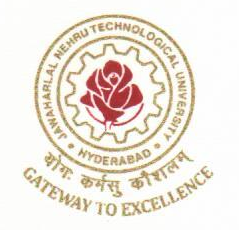 1II B.Tech I Sem. (R18) - Regular2III B.Tech  I Sem. (R16) - Regular3IV B.Tech  I Sem. (R16) - Regular4II B.Pharm I Sem. (R17) - Regular5III B.Pharm I Sem. (R17) - Regular6IV B.Pharm I Sem. (R16) - RegularEVENTStart date of registration for  Regular (at respective colleges)Last date of registration  for regular (at respective collegesDate for Consolidated Fees Payment(Single RTGS TRANSFER  For Regular.Exams Exam Registration Without Late Fee11-12-201918-12-201927-12-2019For II  Year I Sem    III Year I Sem  & IV Year I SemExam Registration With Late Fee of Rs.100/-19-12-201923-12-201927-12-2019For II  Year I Sem    III Year I Sem  & IV Year I SemExam Registration With Late Fee of Rs.1000/-24-12-201924-12-201927-12-2019For II  Year I Sem    III Year I Sem  & IV Year I Sem1.FOR ONE THEORY SUBJECTRs. 350/-2.FOR TWO THEORY SUBJECTSRs. 450/-3.FOR THREE THEORY SUBJECTSRs. 550/-4.FOR FOUR THEORY SUBJECTS and above (And also for ALL THEORY SUBJECTS)Rs. 750/-